Список изменений Paragraf_3.20.05.21 и 1.20.5.21 DatagateОбращаем внимание, что все перечисленные изменения появятся только после обновления Параграфа и Datagate.Исправлена ошибка при приеме учащихся (была недоступна кнопка «Принять). Обращаем ваше внимание, что в соответствии с запросом КО в Параграфе для учащихся (в том числе поступающих) добавлены поля «Дата регистрации заявления о приеме» и «Дата регистрации заявления о выбытии». 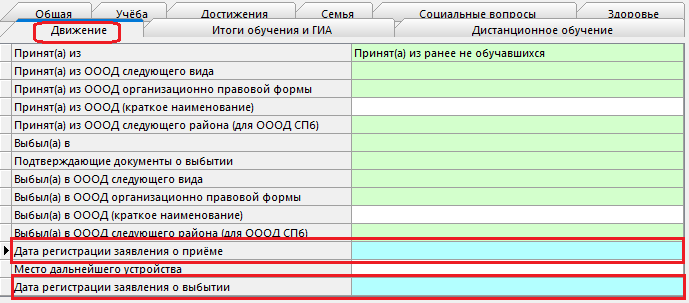 Эти поля будут отображаться в форме приема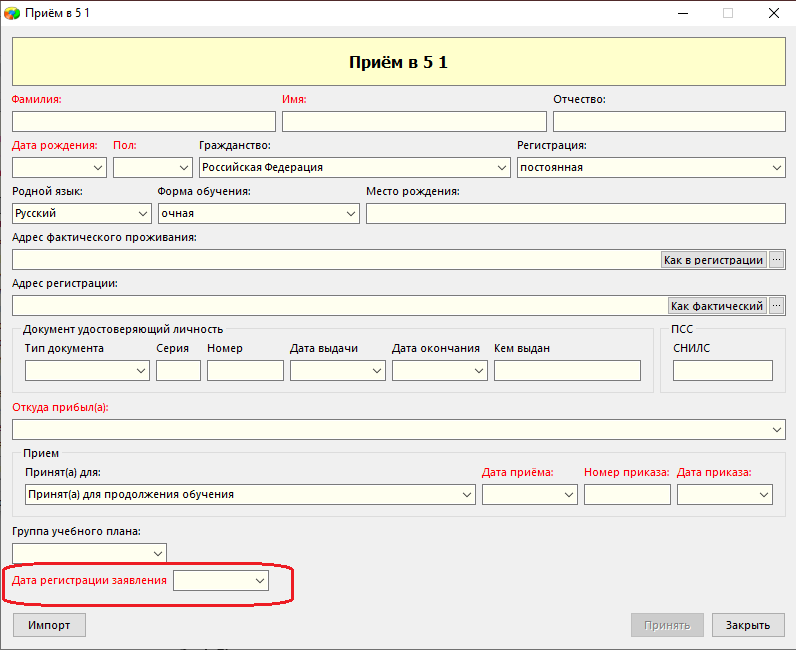 И в форме выбытия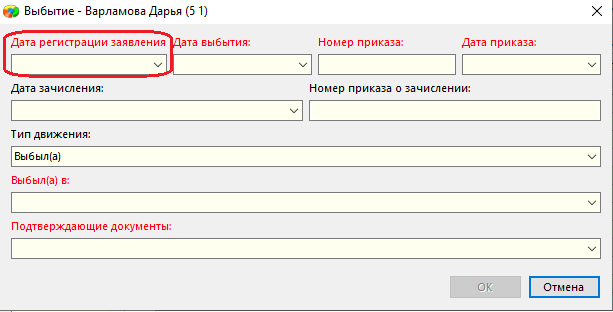 В соответствии с планами КО, эти поля будут обязательными для заполнения с сентября 2020 года, когда будут выпущены соответствующие нормативные документы. В настоящий момент допустимо оставить поле пустым, но это будет фиксироваться как нарушение в отчете СМИР.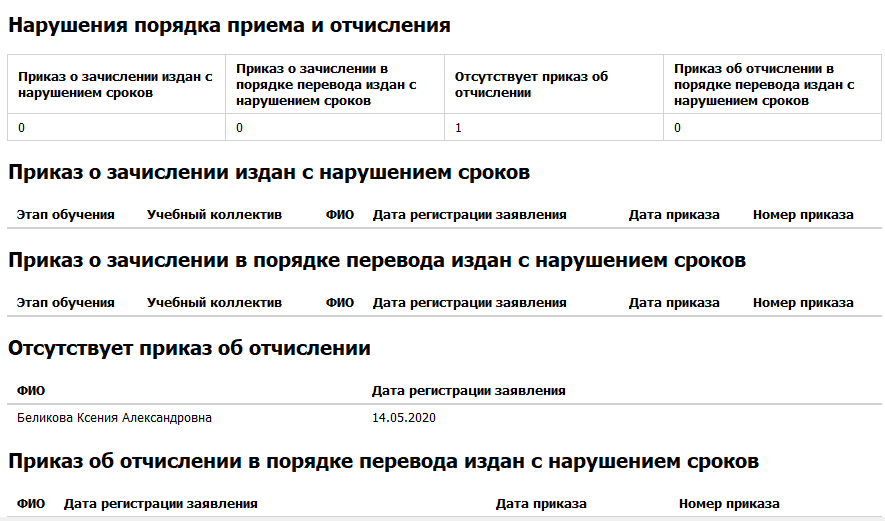 При вводе фиксировать дату с того заявления, когда родители пришли в школу.Исправлена ошибка при подсчете рекомендуемой итоговой отметки. Она считается за два года только для 11 выпускных общеобразовательных классов. Из нумерации уроков в удаленном журнале исключены столбцы четвертных отметок.В удаленном журнале появился режим для просмотра только итоговых отметок.В приложении «Готовые шаблоны учебных планов» добавлены новые шаблоны для разработки УП СОО ФГОС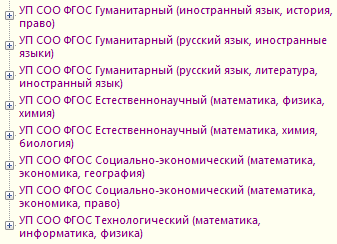 Эти шаблоны доступны для выбора при создании плана среднего общего образования в приложении «ОП и УП»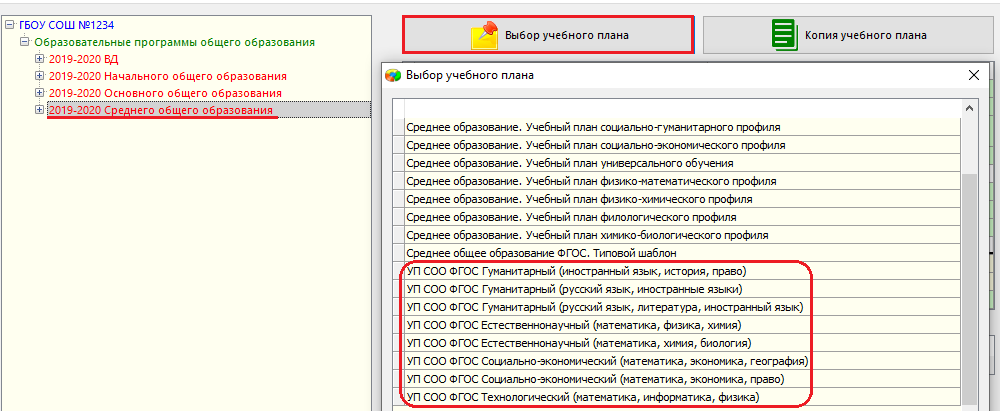 Изменены проверки УП СОО ФГОС в соответствии с требованиями.При коррекции ПТП можно добавлять уроки, внесенные вручную в удаленный классный журнал.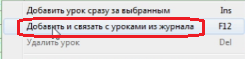 